Ovatko sallittuja suorareunaisen lohkon laajentaminen, jos sen seurauksena saataisiin kaksi lohkoa yhteen?Muodon parantamiset on aina tarkasteltava tapauskohtaisesti. Periaatteena on, että muutoksella tulisi saada aikaan yhtenäisenä viljeltävä peruslohko, eikä L- tai labyrintin mallista lohkoa. Jos välissä on oja, ja ojan putkittaa on tällöin mahdollista venyttää rajaa siten, että lohkot pääsee yhdistämään. Muissa tapauksissa ole yhteydessä maaseututoimistoon, niin voimme katsoa tilanteen.Onko KAIKILLA nurmikasvustoilla VUOSITTAINEN niittovelvoite?Kaikilla nurmikasvustoilla ei ole vuosittaista niittovelvoitetta. Luonnonhoitonurmia ja viherlannoitusnurmi tulee niittää 2 vuoden välein. Kuitenkin on huomioitava, että jos näillä aloilla on rikkakasviongelma, tulee silloin niitto suorittaa vuosittain. Voit tarkistaa eri nurmien vaatimukset nurmitaulukosta. (Taulukko korjattu ja päivitetty 10.4. koulutuksen jälkeen)Jos esim. ohran siemeneen sekoittaa vähän syysvehnää, niin eikös siitä synny välikasvi. Onko välikasville jokin kylvötiheysvaatimus?Ohran sekaan voi kylvää syysviljan siemeniä. Varsinaista kylvötiheysvaatimusta ei ole, mutta välikasvin on muodostettava peittävä kasvustoJos sähköyhtiö kaivaa maakaapelia kasvukauden aikana pellolla, miten tällaiset alat tulee tukihakemuksella ilmoittaa?Jos maakaapeloinnin yhteydessä tuhoutuvan kasvuston pinta-ala on yhteensä maksimissaan 0,05 ha voidaan ala laskea mukaan viljelykasvin alaan, eikä tästä tarvitse tehdä omaa kasvulohkoa. Jos ala on suurempi ja kasvusto tuhoutuu, tulee tuhoutuneesta alasta tehdä oma kasvulohkonsa ja ilmoittaa se avokesantona. Jos alalle on vielä ajankohdan puolesta mahdollista kylvää kasvusto uudelleen, ei tukihakemukselle ole tarvetta tehdä muutoksia. Jos alalla tehdään suurempia töitä esim. viemäröintejä tulee ala poistaa peruslohkon pinta-alasta ja sen voi palauttaa takaisin, kunnes työ pellolla on saatu valmiiksi.Välikasviesimerkeissä oli ristiriita, joissakin esimerkeissä välikasvi muutti ilmoitus vuoden kasvin, toisessa esimerkissä se muutti seuraavan vuoden kasvin.Ruokaviraston esimerkkitaulukko on kieltämättä paikoitellen vähän harhaanjohtava, mutta välikasvi muuttaa aina ilmoitusvuoden kasvin toiseksi, mitä tarkastellaan ilmoitusvuotta seuraavana vuonna. Yksinkertaistettu esimerkki on, että vuonna 2023 on kylvetty ohra, jonka perään välikasviksi on kylvetty kaura. Vuonna 2024 voidaan kylvää taas ohraa ja kasvi on viljelykierrossa vaihtunut, sillä vuoden 2023 kasvina on kaura. Alla vielä taulukko ehdollisuuden oppaasta: 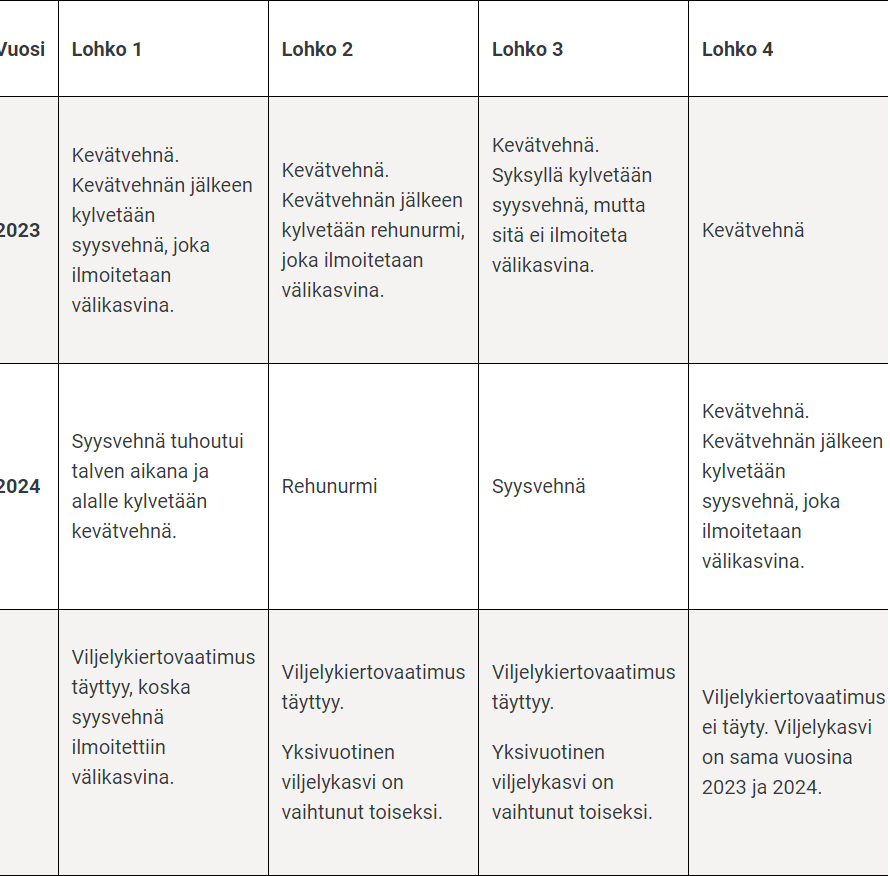 